 Opravdu praktické dárky pro celou rodinuPraha 14. října 2020Překvapte své blízké letos opravdu praktickým pomocníkem do domácnosti, který jim ušetří námahu v domácnosti, usnadní domácí práce a potěší je svým minimalistickým designem.Nejen pro milovníky dobrého jídla 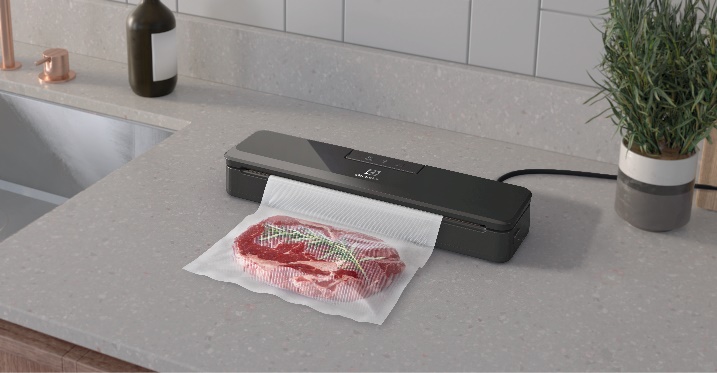 Vakuovačka Create udělá radost každému. Nejenže v ní dokážete uchovat svá uvařená jídla po delší dobu, ale pomůže vám zachovat jejich živiny a můžete se směle pustit i do vaření metodou Sous-Vide. Díky své kompaktní velikosti na ni bude místo v každé kuchyni. Základní výbava v novém kabátuTopinkovač a varná konvice je základní výbavou každé domácnosti. Tímto dárkem tak můžete potěšit třeba někoho, kdo si právě zařizuje své nové bydlení. Nerezová konvice řady Explore 7 nabízí mimo klasického ohřevu také možnost přednastavení teplot 
od 40 do 100 stupňů. Nastavená teplota pak bude v konvici udržována po dobu 40 minut.  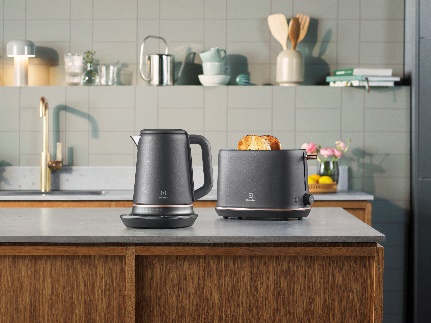 Topinkovač stejné řady se pyšní sedmi opékacími režimy – nižší výkony pro měkké pečivo jako jsou briošky, vyšší výkon pak například pro ciabattu. K rovnoměrnému ohřevu větších kusů pečiva pak poslouží držák, který snadno umístíte na horní část topinkovače. Darujte čistý vzduchAlergie, prach, plísně. Zatímco dříve stačilo pro čistý vzduch otevřít okno, v zaprášených městech je koncentrace alergenů příliš vysoká. Čističky vzduchu tak v dnešní době pomáhají nejen alergikům. Electrolux Flow A3 nabízí 3 úrovně rychlosti a automaticky se přizpůsobuje kvalitě ovzduší v místnosti. Dokáže zachytit i mikročástečky prachu (PM 2,5). Vzduch odvádí spirálovitě nahoru, aby efektivně cirkuloval, ale nebyl na obtíž. Je doporučena do místností do 40 m2.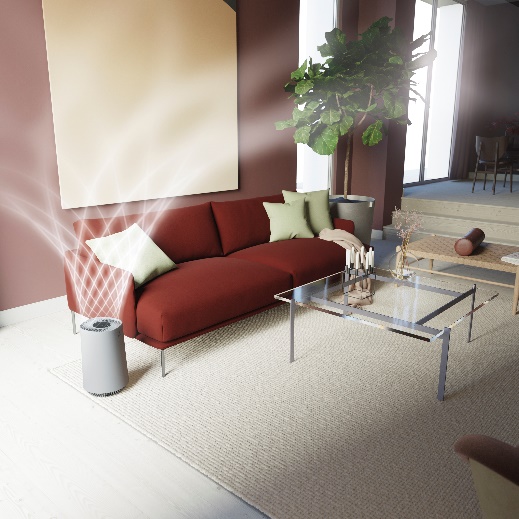 Jako ze škatulky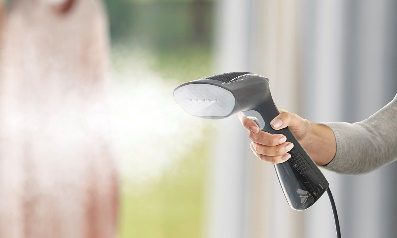 Ruční napařovač Refine 600 umožní napařovat oděvy přímo na ramínku. Zahřeje se za pouhých 20 vteřin 
a poskytne nepřetržitý proud páry pro účinné odstranění záhybů na oblečení. Díky své praktické velikosti jej lze vzít i na cesty. Více na www.electrolux.cz a www.facebook.com/electroluxceskarepublika/.Společnost Electrolux je největším světovým výrobcem domácích a profesionálních spotřebičů. Staví na své dlouholeté znalosti potřeb zákazníků a díky spolupráci s profesionály přináší důmyslně navržená, inovativní a udržitelná řešení. Mezi výrobky společnosti Electrolux patří chladničky, trouby, sporáky, varné desky, myčky nádobí, pračky, vysavače, klimatizace a malé domácí spotřebiče. Pod svými značkami AEG, Electrolux, Zanussi, Frigidaire, Anova a Westinghouse prodá více než 60 milionů spotřebičů zákazníkům z více než 120 zemí světa. V roce 2019 dosáhly tržby společnosti Electrolux hodnoty 119 miliard SEK a společnost zaměstnávala 49 000 zaměstnanců.